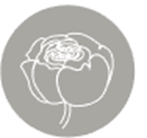 EDITEUR DE LOGICIELS DANS LE SECTEUR DE L’ENERGIEDate limite du dépôt de l’offre : 9 juin 2023Activité : développement, commercialisation et gestion de plateformes logicielles cloudDonnées financières :CA 2022 : 731 000 € HTCA 2021 : 601 423 €HTCA 2020 : 471 727 €HTEffectif : 13 salariésLocalisation : Alpes-Maritimes (06)Cette offre vous intéresse et vous souhaitez en savoir plus :  gbetton@pivoine-avocats.com